Tổng câu trắc nghiệm: 50.SỞ GD&ĐT ĐẮK LẮKTRƯỜNG THPT NGÔ GIA TỰ ĐÁP ÁN KIỂM TRA GIỮA HỌC KỲ 2
NĂM HỌC 2022-2023 MÔN TOÁN – Khối lớp 12 Thời gian làm bài : 90 phút 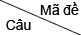 0010020030040050060070081[0.2] D[0.2] D[0.2] D[0.2] B[0.2] B[0.2] C[0.2] D[0.2] D2[0.2] C[0.2] C[0.2] A[0.2] C[0.2] A[0.2] A[0.2] C[0.2] B3[0.2] A[0.2] C[0.2] B[0.2] B[0.2] C[0.2] D[0.2] D[0.2] A4[0.2] A[0.2] A[0.2] A[0.2] D[0.2] C[0.2] D[0.2] B[0.2] D5[0.2] C[0.2] D[0.2] D[0.2] A[0.2] A[0.2] C[0.2] B[0.2] A6[0.2] D[0.2] A[0.2] D[0.2] B[0.2] D[0.2] C[0.2] D[0.2] A7[0.2] C[0.2] B[0.2] B[0.2] C[0.2] B[0.2] A[0.2] D[0.2] C8[0.2] B[0.2] C[0.2] A[0.2] B[0.2] A[0.2] A[0.2] A[0.2] C9[0.2] D[0.2] A[0.2] D[0.2] B[0.2] A[0.2] C[0.2] B[0.2] D10[0.2] D[0.2] A[0.2] C[0.2] A[0.2] C[0.2] D[0.2] D[0.2] D11[0.2] B[0.2] D[0.2] B[0.2] D[0.2] C[0.2] B[0.2] A[0.2] B12[0.2] C[0.2] B[0.2] D[0.2] C[0.2] D[0.2] B[0.2] C[0.2] D13[0.2] B[0.2] C[0.2] C[0.2] B[0.2] B[0.2] D[0.2] D[0.2] C14[0.2] B[0.2] C[0.2] D[0.2] A[0.2] C[0.2] D[0.2] A[0.2] C15[0.2] C[0.2] C[0.2] C[0.2] D[0.2] D[0.2] B[0.2] C[0.2] A16[0.2] C[0.2] B[0.2] C[0.2] C[0.2] C[0.2] C[0.2] C[0.2] D17[0.2] A[0.2] D[0.2] D[0.2] B[0.2] B[0.2] B[0.2] B[0.2] A18[0.2] B[0.2] B[0.2] A[0.2] A[0.2] B[0.2] B[0.2] A[0.2] B19[0.2] C[0.2] B[0.2] B[0.2] D[0.2] C[0.2] A[0.2] A[0.2] C20[0.2] A[0.2] A[0.2] A[0.2] B[0.2] D[0.2] D[0.2] D[0.2] B21[0.2] B[0.2] D[0.2] D[0.2] A[0.2] D[0.2] C[0.2] B[0.2] C22[0.2] C[0.2] A[0.2] B[0.2] C[0.2] B[0.2] B[0.2] C[0.2] D23[0.2] A[0.2] D[0.2] C[0.2] D[0.2] A[0.2] A[0.2] B[0.2] D24[0.2] D[0.2] C[0.2] D[0.2] D[0.2] A[0.2] A[0.2] B[0.2] B25[0.2] D[0.2] B[0.2] A[0.2] A[0.2] D[0.2] B[0.2] A[0.2] A26[0.2] C[0.2] D[0.2] B[0.2] C[0.2] B[0.2] C[0.2] D[0.2] B27[0.2] B[0.2] B[0.2] C[0.2] C[0.2] A[0.2] D[0.2] D[0.2] B28[0.2] A[0.2] A[0.2] C[0.2] A[0.2] C[0.2] C[0.2] C[0.2] D29[0.2] C[0.2] A[0.2] D[0.2] D[0.2] C[0.2] A[0.2] C[0.2] C30[0.2] B[0.2] D[0.2] B[0.2] B[0.2] B[0.2] A[0.2] D[0.2] D31[0.2] D[0.2] D[0.2] B[0.2] C[0.2] A[0.2] D[0.2] A[0.2] C32[0.2] A[0.2] C[0.2] A[0.2] B[0.2] B[0.2] B[0.2] C[0.2] C33[0.2] C[0.2] A[0.2] D[0.2] B[0.2] B[0.2] B[0.2] C[0.2] B34[0.2] B[0.2] B[0.2] B[0.2] A[0.2] D[0.2] C[0.2] A[0.2] D35[0.2] D[0.2] A[0.2] C[0.2] D[0.2] C[0.2] A[0.2] A[0.2] D36[0.2] B[0.2] C[0.2] D[0.2] B[0.2] D[0.2] D[0.2] C[0.2] A37[0.2] A[0.2] B[0.2] A[0.2] A[0.2] B[0.2] B[0.2] B[0.2] C38[0.2] C[0.2] B[0.2] B[0.2] C[0.2] C[0.2] D[0.2] B[0.2] A39[0.2] D[0.2] C[0.2] C[0.2] D[0.2] B[0.2] A[0.2] A[0.2] B40[0.2] D[0.2] A[0.2] A[0.2] B[0.2] B[0.2] B[0.2] D[0.2] A41[0.2] A[0.2] D[0.2] B[0.2] A[0.2] D[0.2] B[0.2] A[0.2] A42[0.2] B[0.2] A[0.2] B[0.2] C[0.2] A[0.2] C[0.2] A[0.2] B43[0.2] B[0.2] B[0.2] D[0.2] A[0.2] D[0.2] D[0.2] C[0.2] C44[0.2] C[0.2] A[0.2] C[0.2] A[0.2] B[0.2] A[0.2] C[0.2] B45[0.2] A[0.2] C[0.2] B[0.2] D[0.2] C[0.2] B[0.2] D[0.2] C46[0.2] C[0.2] C[0.2] D[0.2] D[0.2] A[0.2] C[0.2] B[0.2] A47[0.2] D[0.2] A[0.2] A[0.2] C[0.2] D[0.2] C[0.2] A[0.2] A48[0.2] A[0.2] D[0.2] C[0.2] C[0.2] B[0.2] A[0.2] B[0.2] B49[0.2] B[0.2] C[0.2] B[0.2] A[0.2] C[0.2] A[0.2] D[0.2] C50[0.2] A[0.2] D[0.2] A[0.2] D[0.2] D[0.2] C[0.2] A[0.2] B